Il/La sottoscritto/a  _______________________________________________________________in qualità di:     Padre 	                     Madre		        Affidatario	           Tutore  nato/a  il ___________________________  a ___________________________________________e residente in _______________________ alla Via ______________________________________tel. _______________________________ cellulare______________________________________CHIEDEper l’anno scolastico 2024/2025 l’iscrizione dell’alunno/a  ________________________________nato/a  il ___________________  a __________________________________ alla sezione /classe:Sezione ______     della scuola dell’infanzia,                plesso _______________________Classe    ______    della scuola primaria,                       plesso _______________________Classe    ______    della scuola secondaria di I grado,  plesso _______________________Altro genitore: Cognome       ____________________________  Nome___________________________nato/a  il        ___________________________  a ___________________________________________Si allega alla domanda ricevuta del pagamento effettuato.   Data ___/___/2024                                                                                                                                                            Firma  genitori    _____________________________                             ______________________________________________________________________I sottoscritti dichiarano di essere consapevoli che la scuola può utilizzare i dati contenuti nella presente autocertificazione esclusivamente nell’ambito per i fini istituzionali propri o della Pubblica Amministrazione (Legge 31.12.1996,n. 675 “Tutela della privacy”art. 27 ). Per quanto riguarda la Liberatoria pubblicazione foto e riprese audio -  video, i sottoscrittiAutorizzanoNon autorizzanol'Istituto Comprensivo Nino Cortese a riprendere e/o a far riprendere in video e/o fotografare il/la proprio/a figlio/a, in occasione di attività scolastiche, viaggi, visite di istruzione e partecipazione ad eventi connessi all'attività didattica da solo/a, o con i compagni, ed alla relativa pubblicazione sul sito web della scuola e sui social media. Data ___/___/2024                                                                                                         Firma  ______________________________________ ______________________________________ Per una conservazione a lungo termine di questo documento si prega di inviare il file alla scuola in formato PDF.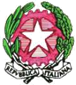 Istituto Comprensivo “NINO CORTESE”Sede Centrale via B. Croce 38 - 80026 CASORIA (NA) Tel/Fax 081 7590420 - C.F.: 93056830636 – Cod. Mecc.: NAIC8EN005E-Mail: naic8en005@istruzione.it; naic8en005@pec.istruzione.it;www.icninocortese.edu.it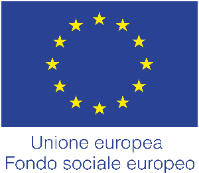 DOMANDA DI ISCRIZIONE – CONFERMA ALLA SEZIONE/CLASSE ____________ Anno Scolastico 2024/2025